令和４年度　第５６回夏期実技講習会実施要綱１　趣　旨造形に関する基礎力を深めたい生徒，美術系大学への進学を希望する生徒のための特別指導を行う。２　主　催鹿児島県高等学校文化連盟　　鹿児島県高等学校美術・工芸教育研究会３　日　時令和４年８月３日（水）～７日（日）　9:00～16:00打合わせ会：８月２日（火）　13:00～４　会　場鹿児島県立松陽高等学校 芸術棟　　　〒899-2702　鹿児島市福山町573番地（会場図参照）　　　TEL:099-278-3986   FAX:099-278-1838５　受講料８,000円（熊毛・大島地区に関しては5,000円）６　講　師鹿児島県出身学生講師１３名（予定）　７　受講コース油　絵日本画･着彩（初心者コース／経験者コース）彫　刻デザイン･工芸（スタンダードコース，受験者･経験者コース）デッサン（石膏／人物／静物）※各コース，受講生の状況に応じて内容を変更することがある。８　受講申込み（１）　申込方法・　学校ごとに「学校別申込書」にまとめ，原則的にメールで申込む。ただし，メール送付が不可の場合は，FAXで申込む。・　申込み締切を厳守する。講習会当日の参加申込みは受け付けない。・　受講コースを必ず記入する。・　講習会初日に個人別申込書にそえて受講料を収める。（２）　申込み先　加治木高等学校　芸術科（美術）　山元　悦子　メール  yamamoto-etsuko@edu.pref.kagoshima.jpF A X　0995-63-3965（３）　申込み締切　　令和４年７月20日（水）17:00 必着９　その他・　講習会初日は8:30より受付を開始する。初日の午前中は開講式とオリエンテーションを行う。・　コースで必要な用具は，別紙を参照のうえ，各自で揃える。なお，講習会の期間中は画材販売業者（髙木画荘）が出張販売を行うので，会場で用具を購入することもできる。但し，販売日は予め確認すること（受講生の心得にも記載）。・　会場は土足厳禁なので必ず各自で上履きを準備する。・　会場近くに商店等はないので，各自で昼食の準備をする。・　台風等災害が起こった場合には，緊急時対応マニュアルをもとに対応を行う。実施要綱，及び申込書等は，高文連HPからもダウンロードできますので，ご活用下さい。10　会場案内（１）　所在地および付近略図・会場案内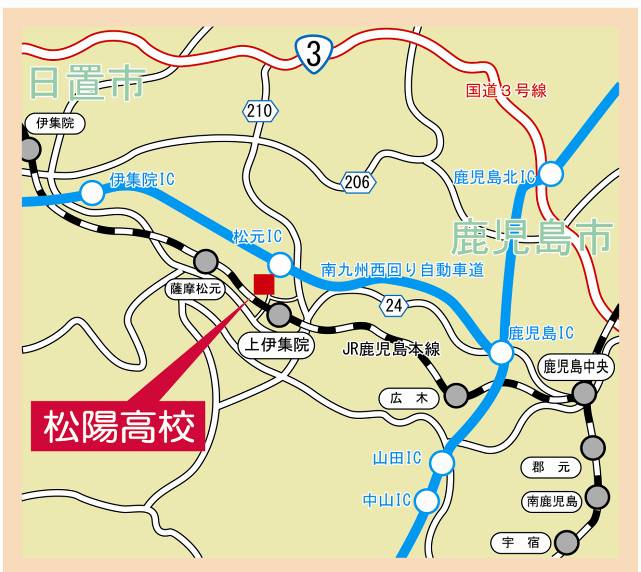 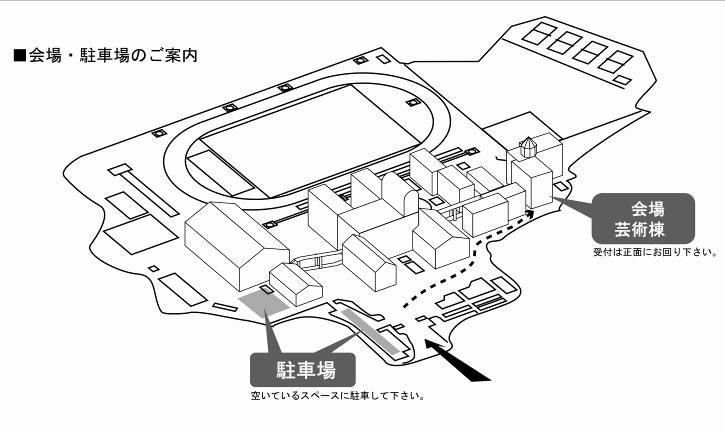 ※　駐車場は、職員駐車場、及び体育館の後方とする。校内では、徐行運転を順守すること。（２）　交通機関ア　JR　　　鹿児島本線JR上伊集院駅(鹿児島中央駅から約10分)下車，徒歩10～15分イ　路線バス　　　南国交通バスは松陽高校が夏休み期間中のため運休。ウ　自家用車利用の場合　　　県道２４号鹿児島東市来線　　　上伊集院駅前より伊集院方向へ約300ｍの「松陽高校」の道路標識を右折